Projeto “Brigada Do Refeitório” – EB Monte Belo – 2023/2024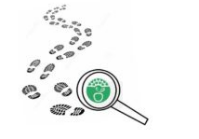 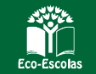 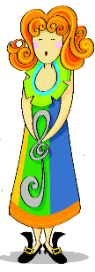 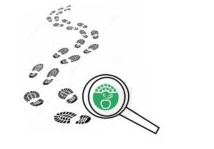 Desperdício Alimentar – Registo do desperdício            Brigada da Turma MB______                              Data do registo: ____/ ____/ _______Alunos da Brigada _______________, ______________, ______________, ______________Grupo observado:     1º grupo                             2º grupo             Refeição:   Sopa                  Canja                Carne               Peixe             Fruta _____________    Sobremesa ______________Projeto “Brigada Do Refeitório” – EB Monte Belo – 2023/2024Desperdício Alimentar – Registo do desperdício            Brigada da Turma MB______                              Data do registo: ____/ ____/ _______Alunos da Brigada _______________, ______________, ______________, ______________Grupo observado:     1º grupo                             2º grupo             Refeição:   Sopa                  Canja                Carne               Peixe             Fruta _____________    Sobremesa ______________TabuleiroTabuleiroTabuleiroTabuleiroTabuleiroComeu tudo o que estava no tabuleiro?Não comeu tudo que estava no tabuleiro? O quê?Não comeu tudo que estava no tabuleiro? O quê?Não comeu tudo que estava no tabuleiro? O quê?Não comeu tudo que estava no tabuleiro? O quê?Comeu tudo o que estava no tabuleiro?sopa prato pãofruta/sobremesa123456789101112131415161718192021222324TotaisTabuleiroTabuleiroTabuleiroTabuleiroTabuleiroComeu tudo o que estava no tabuleiro?Não comeu tudo que estava no tabuleiro? O quê?Não comeu tudo que estava no tabuleiro? O quê?Não comeu tudo que estava no tabuleiro? O quê?Não comeu tudo que estava no tabuleiro? O quê?Comeu tudo o que estava no tabuleiro?sopa prato pãofruta/sobremesa123456789101112131415161718192021222324Totais